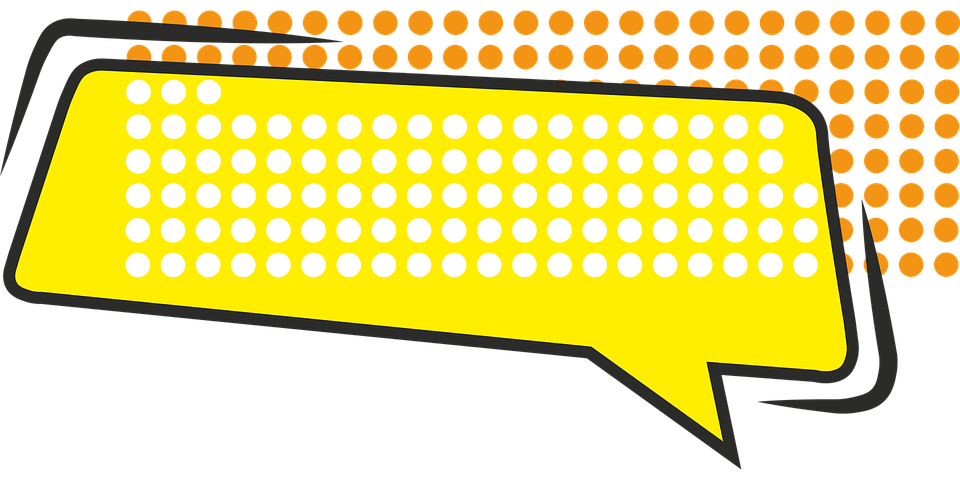        komiksový                 workshop pro děti                       s Danielem Vydrou       knihovna Lázně Bělohrad      16. 4. 2018 od 16.00                    nutná rezervace místa:   604 600 997                                   vhodné pro děti od 4. třídy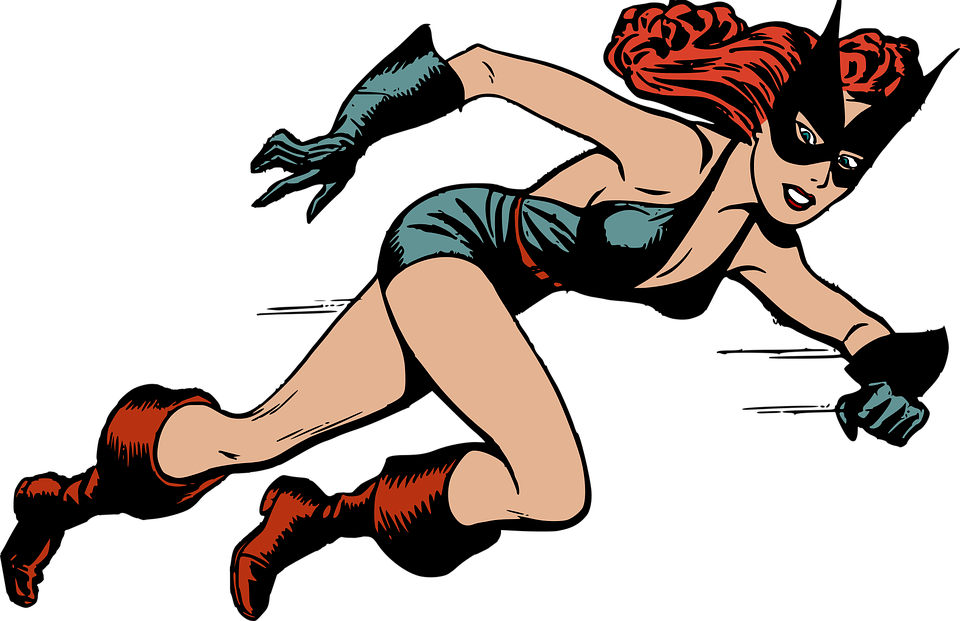 